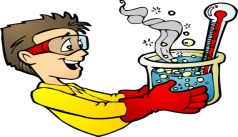 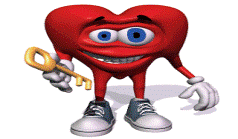 A) Aşağıdaki cümlelerden doğru olanlarının başlarına D, yanlış olanlarının başlarına ise "Y"  koyunuz.(10 puan)1. (……)Katı basıncı ,cismin ağırlığına ve yüzey alanına bağlıdır..2.(…..)Sıvı basıncı cismin sıcaklığına bağlıdır.3.(……)Gazların sıcaklığı arttıkça basıncı da artar.4.(….)Canlılarda meydana gelen kalıtsal değişikliklere mutasyon denir.5.(….) Bukelemunun renk değiştirmesi adaptasyona örnektir.6.(…..)Açık hava basıncının birimi pascal’dır..7.(…..) Klimatoloji iklimle ilgilenen bilim dalıdır8.(….)DNA’ nın en küçük yapı birimi nükleotitlerdir.9.(…)Bezelyelerle ilgili gençalışmlarını NEWTON yapmıştır. 10.(…..)Dünya nın eksen eğikliği mevsimlerin oluşmasına sebep olur. B)Aşağıda verilen elementlerin periyodik tablodaki yerini bulunuz.(20 PUAN) 8O:                              15N:12Mg:                                 6C:11Na:                                   13Al:16S:                                      9F:17Cl:                                   19K:C)Aşağıdaki boşlukları verilen kelimelerden uygun olanıyla  doldurunuz.(20 p)         5/A      Gen                DNA………..Pascalyoğunluğuna             yüksekliğine       Toriçelli           Gilen SİborgModifikasyon     Dar      23 EYLÜL      kısa       uzun………21 HaziranYağmur            Dolu          21 Aralık……..23Nisan          8/A   Kararlı………….İyi    Dimitri Mendelyev1.Sıvı basıncı, sıvının ….………….,.……………ve sıvının ……….. ….. bağlıdır.2.Açık hava basıncını ………………………. bulmuştur.3.Katı basıncının birimi……………………….dır..4.Soygazlar………………… da bulunur ve …………..yapıya sahiptir.5.Himalaya tavşanı bir ……………………………..örneğidir.6.Hava olayları …………………….alanda ve ………………….sürede görülür.7.Ekinoks(gece–gündüzeşitliği)dönemleri……………………ve ………………………..tarihlerinde . görülür.8.Yeryüzündeki suyun buharlaşarak tekrar yeryüzüne inmesi olayına…………………………..denir. 9.Kalıtsal bilgiyi nesilden nesile aktaran DNA parçalarına……….denir. 10.Periyodik sisteme son halini……………………………vermiştir. D)Aşağıdaki çoktan seçmeli soruları cevaplayınız.(her soru 4 puan)1. 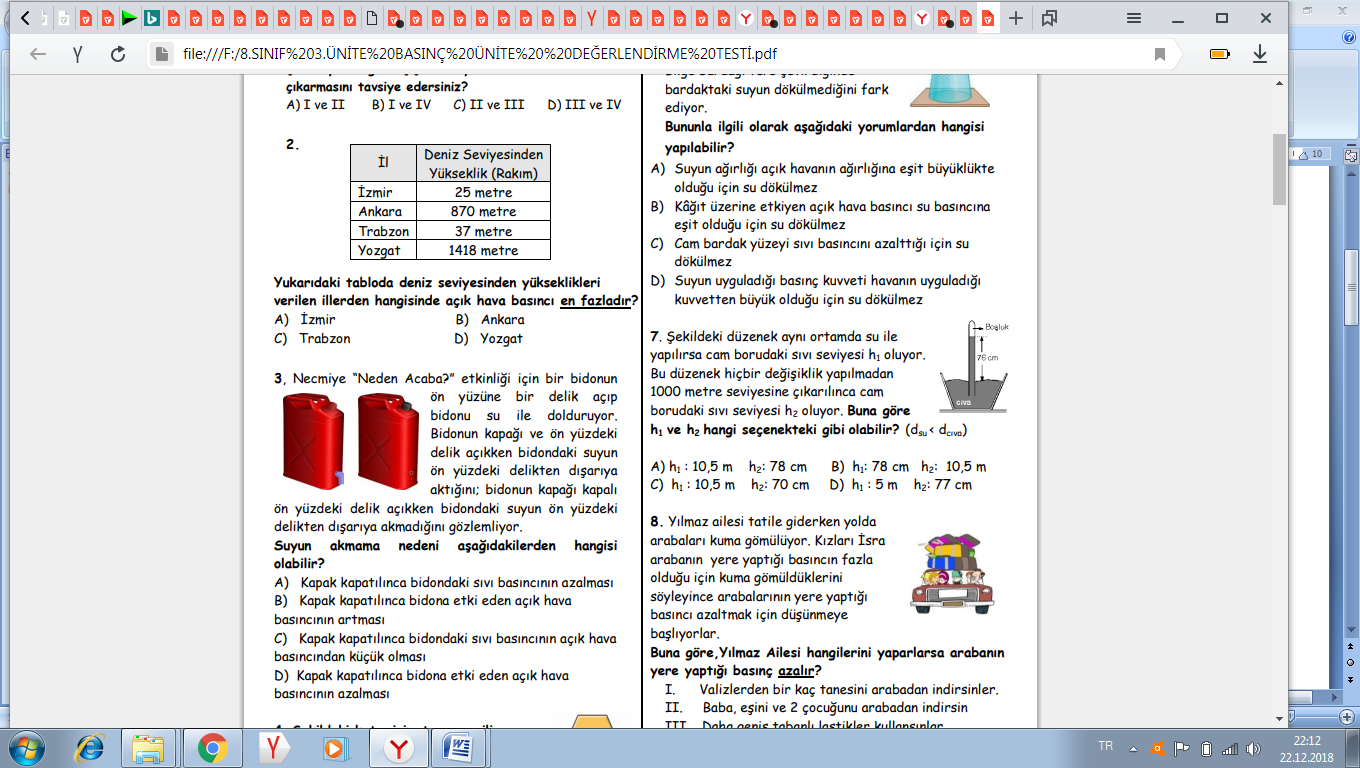 2. 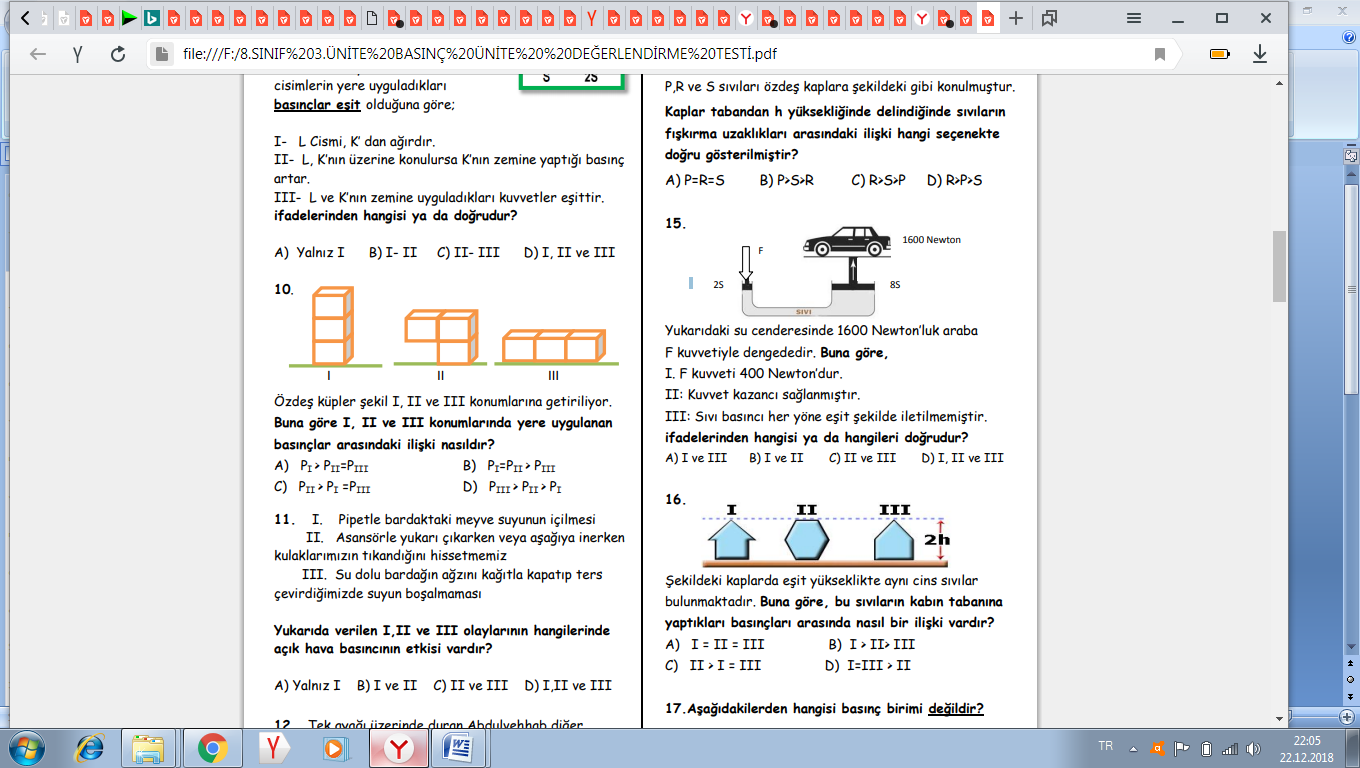 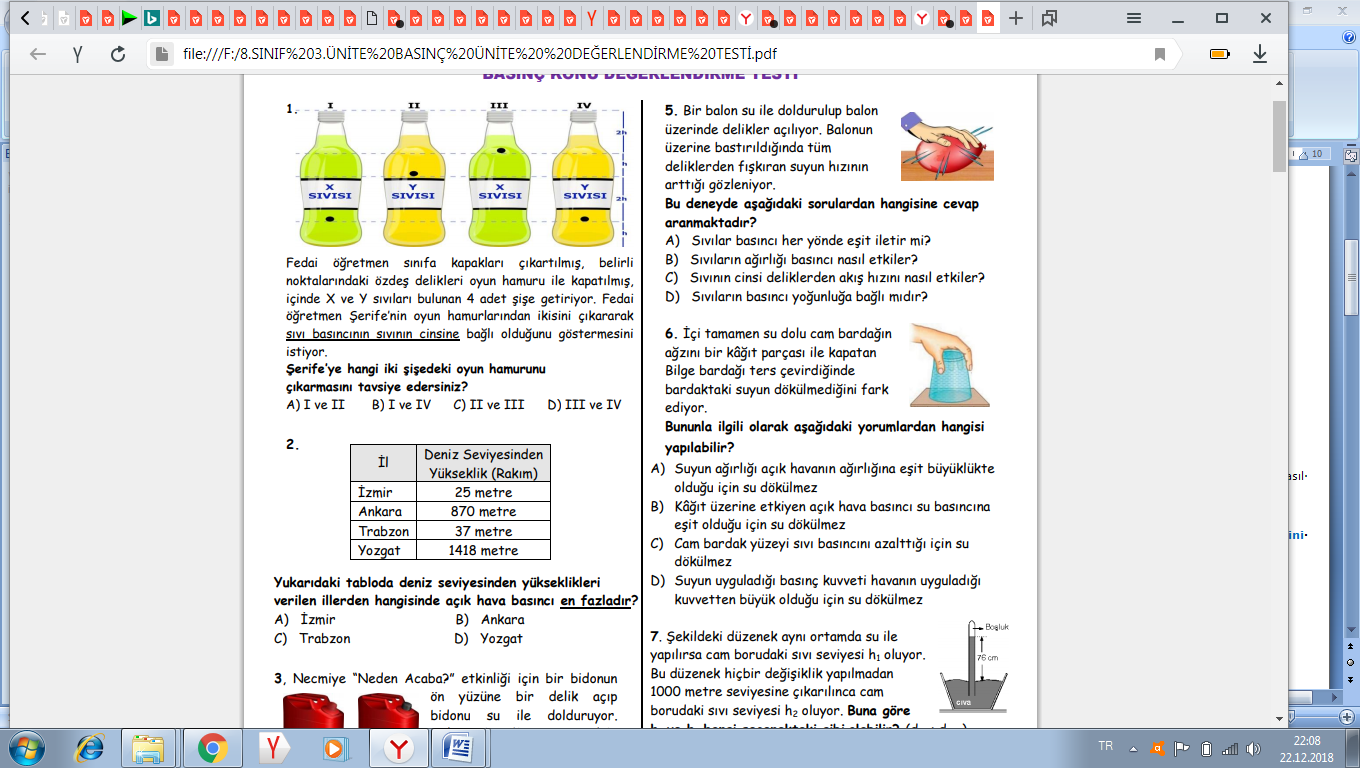 3. 4). 5.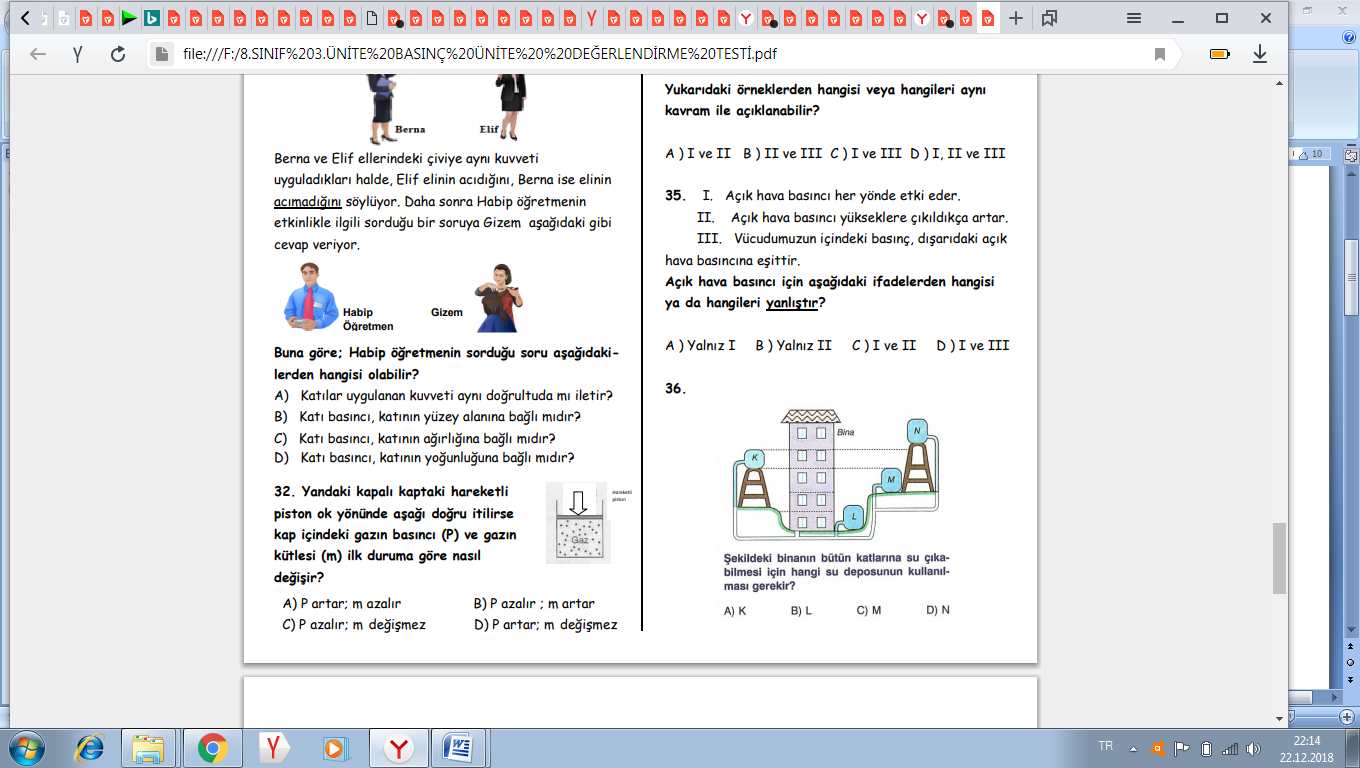 6. 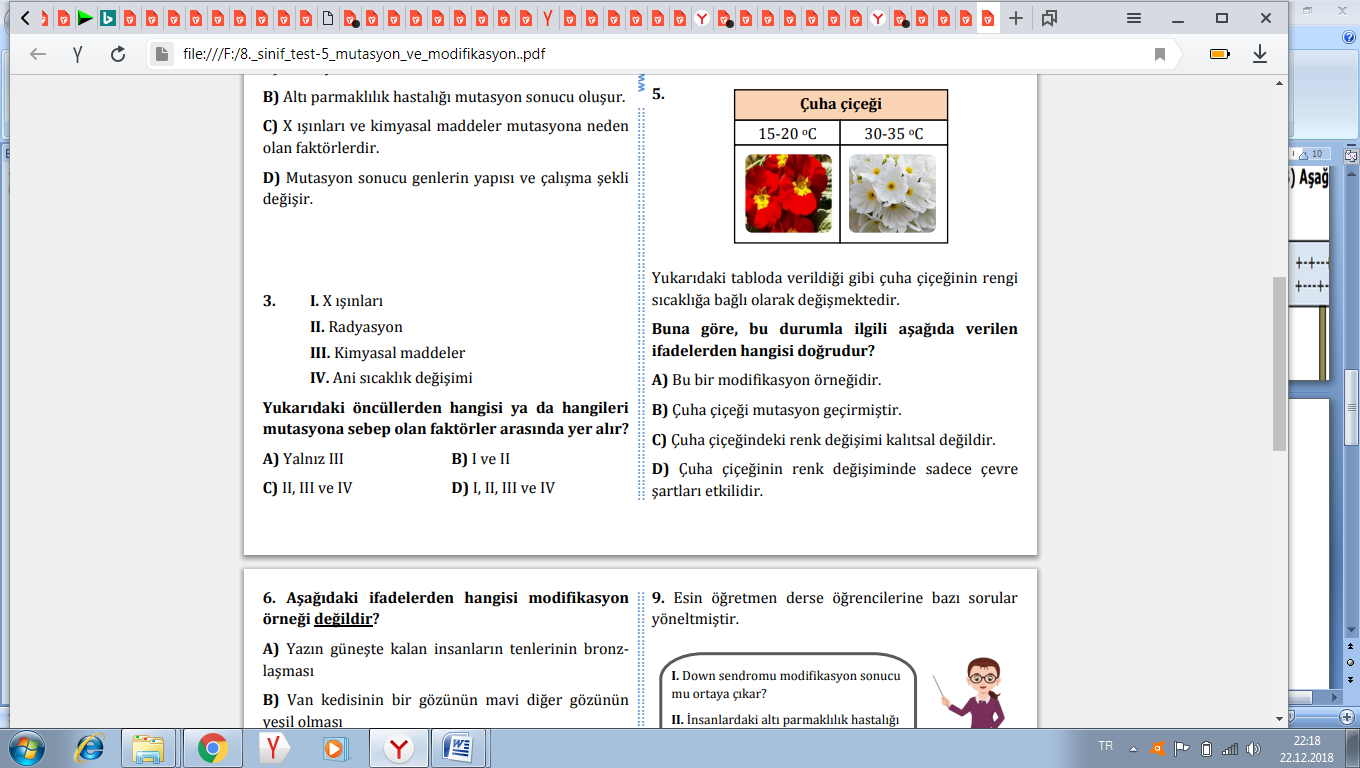 7.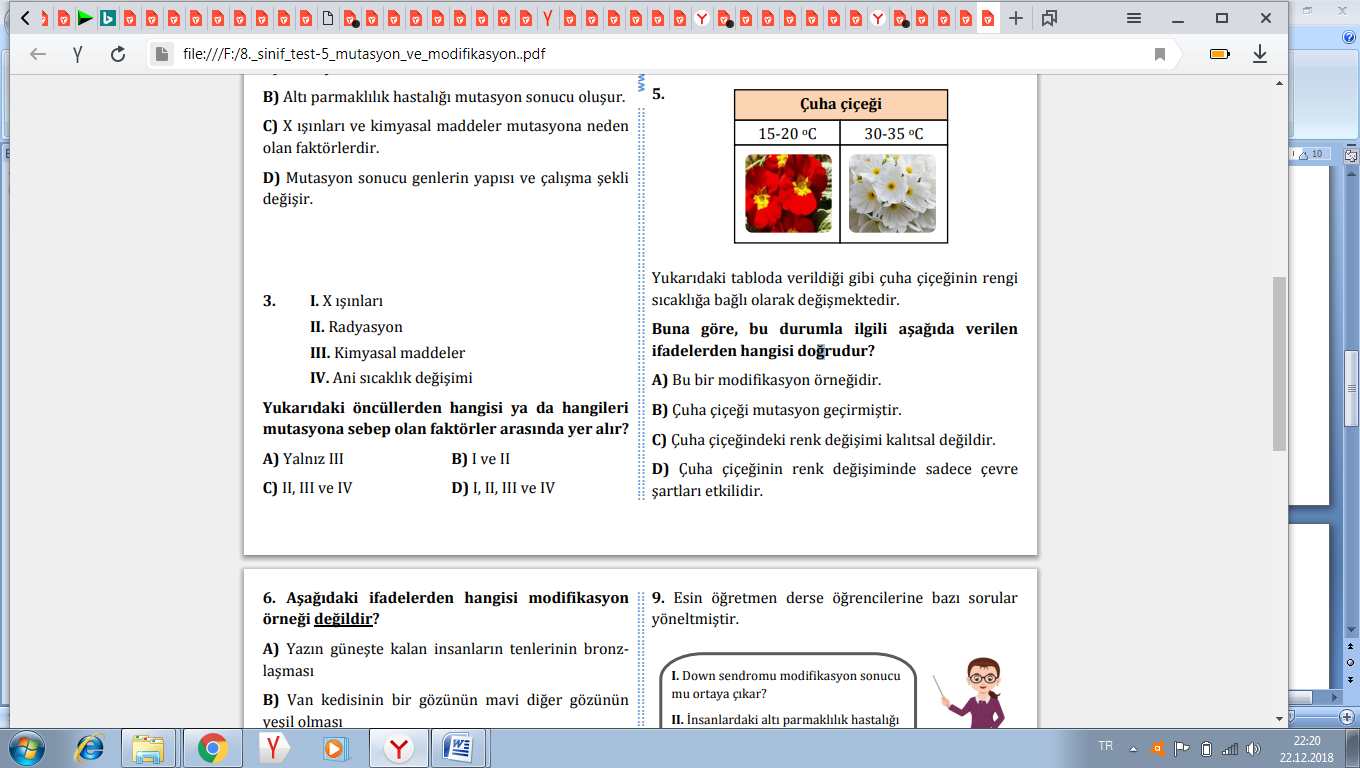 8. 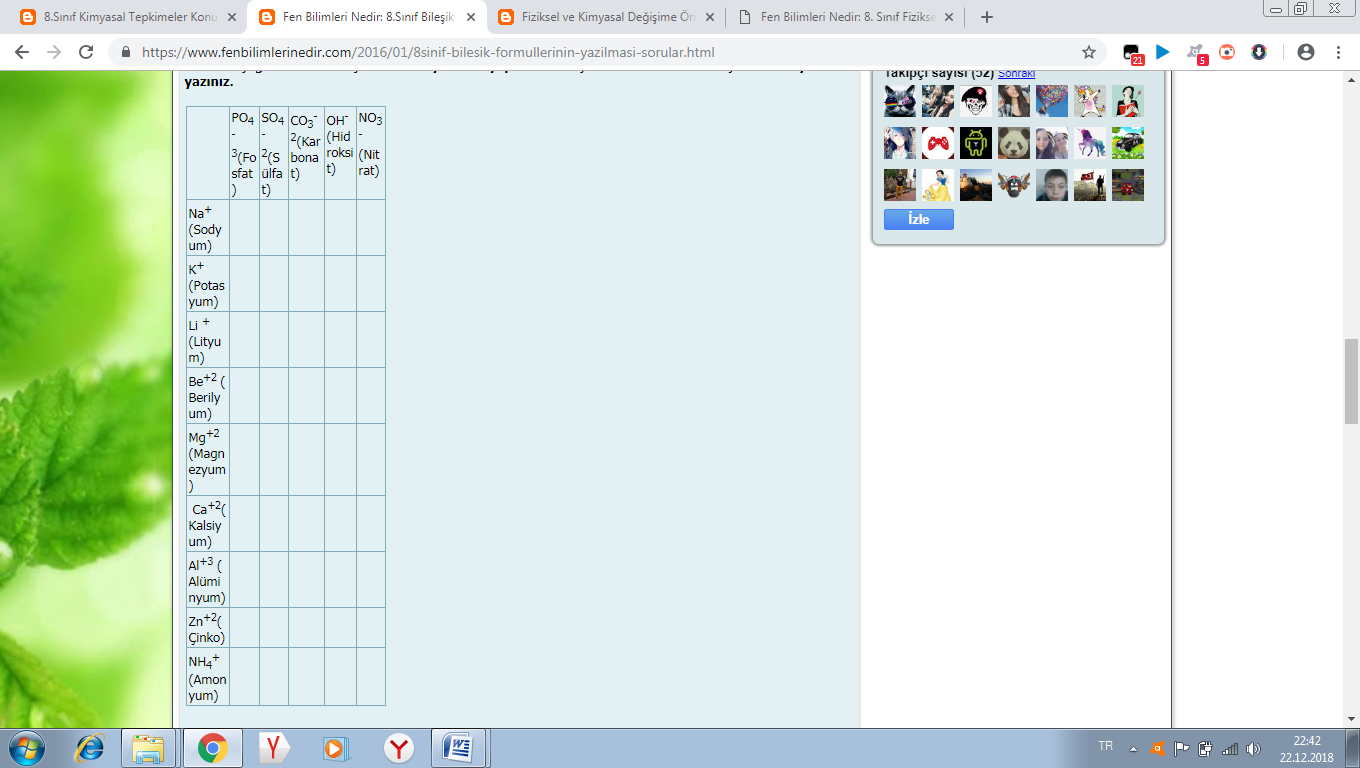 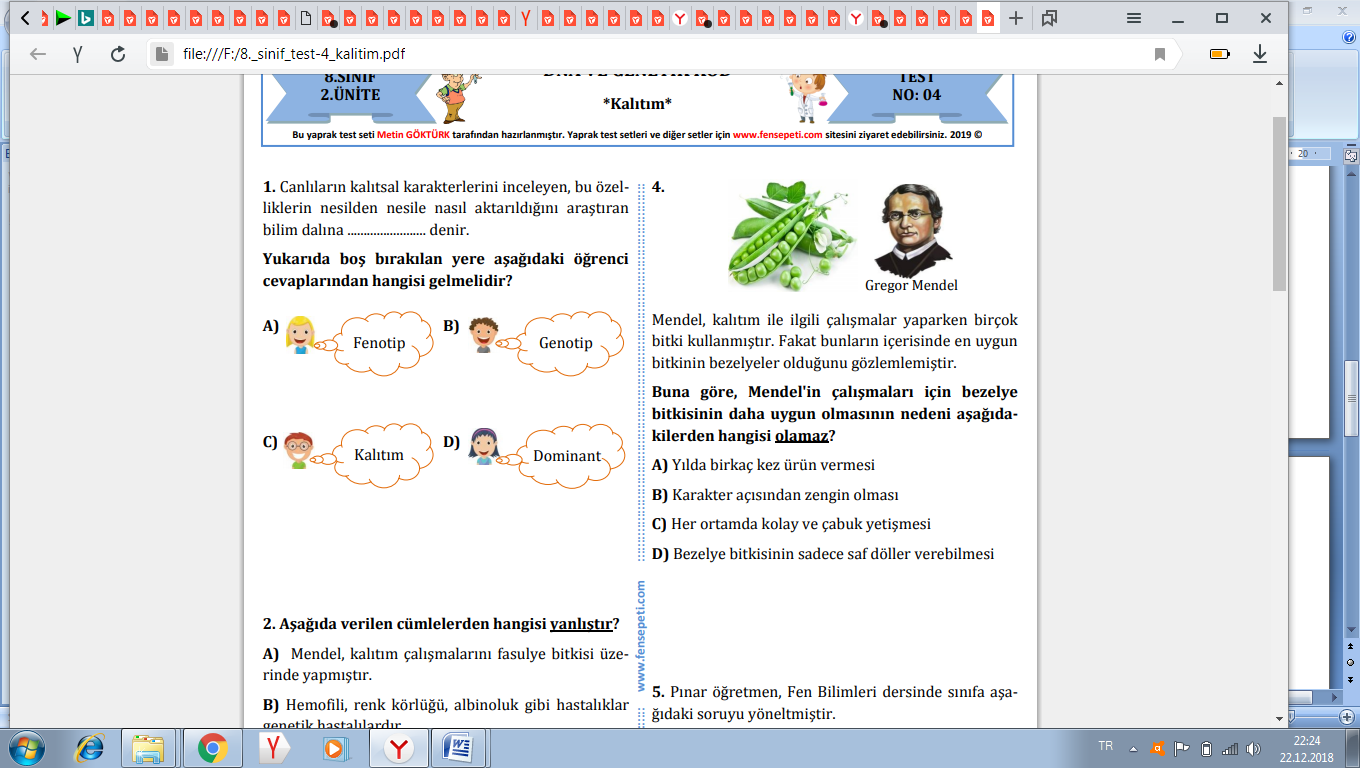 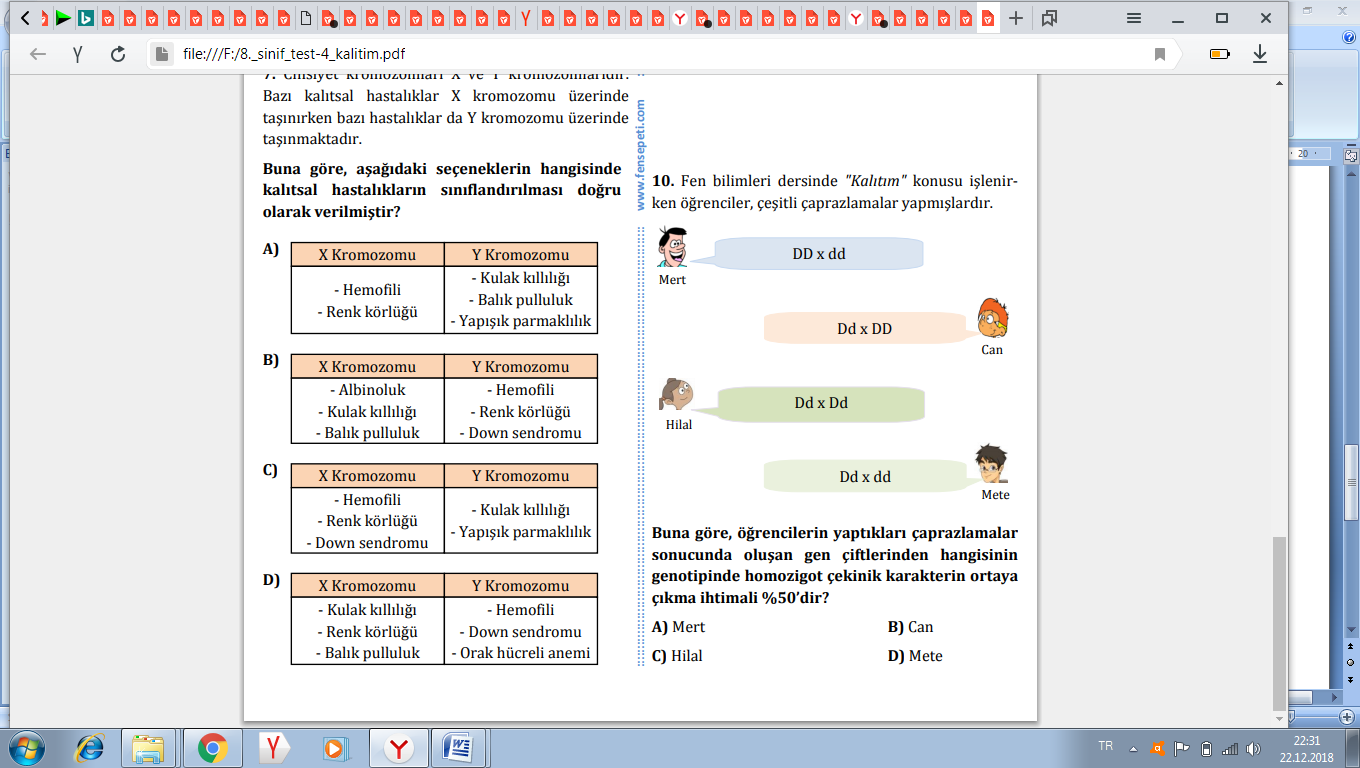 9. 10.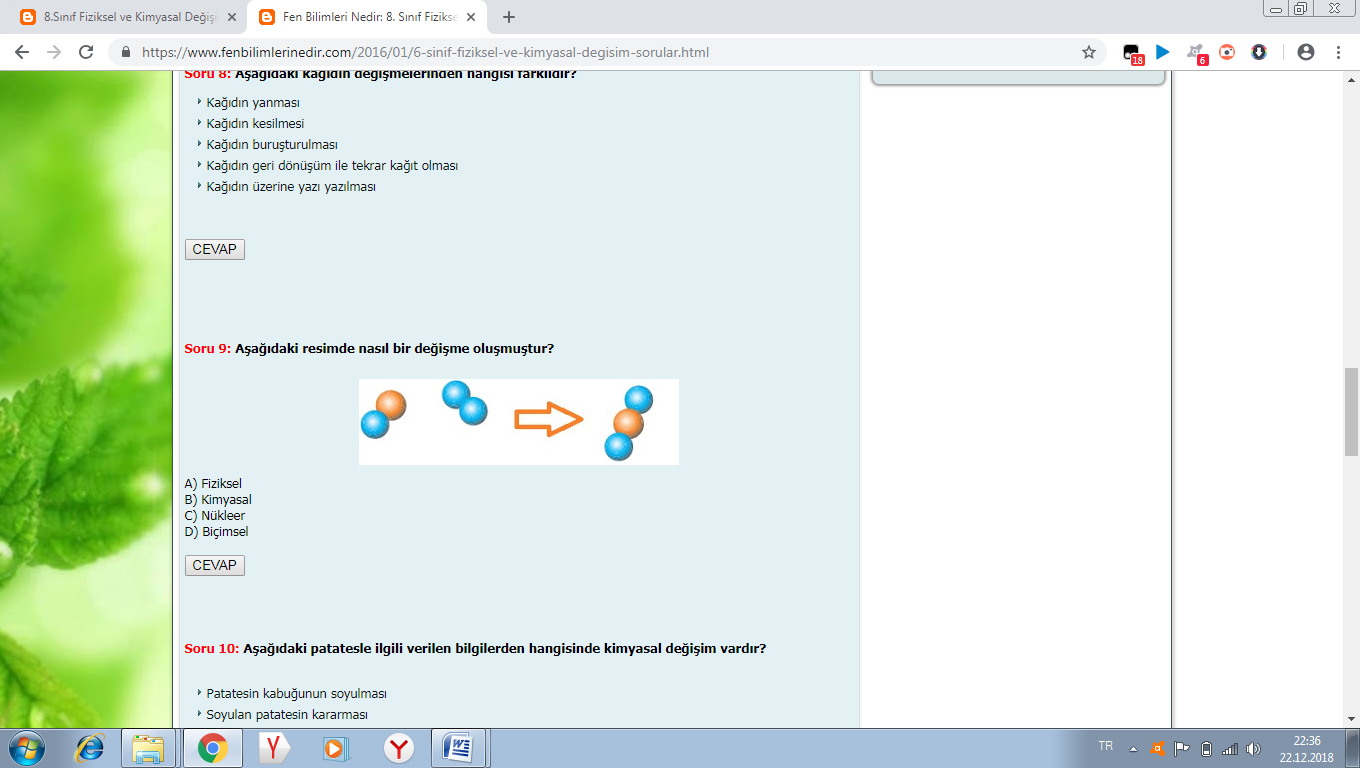 E) Aşağıdaki tabloda oluşan bileşiklerin sembollerini yazınız(10 puan)Başarılar Fen Bilimleri Dersi ÖğretmeniFahrunnisa COŞKUN